Акция «Пишу письмо тебе, солдат…»В преддверии великого праздника, Дня Победы, МБУ ДО «СЮТ»  запускает акцию «Пишу письмо тебе, солдат…»Написать письмо на фронт своему Деду, Прадеду, или просто Неизвестному Солдату может любой желающий. Поблагодарить за мирное небо над головой или сказать, то что не смогли и не успели...К нам уже поступили письма от школьников, и мы хотим сказать огромное спасибо за такое количество тёплых и добрых слов, за Ваше неравнодушие!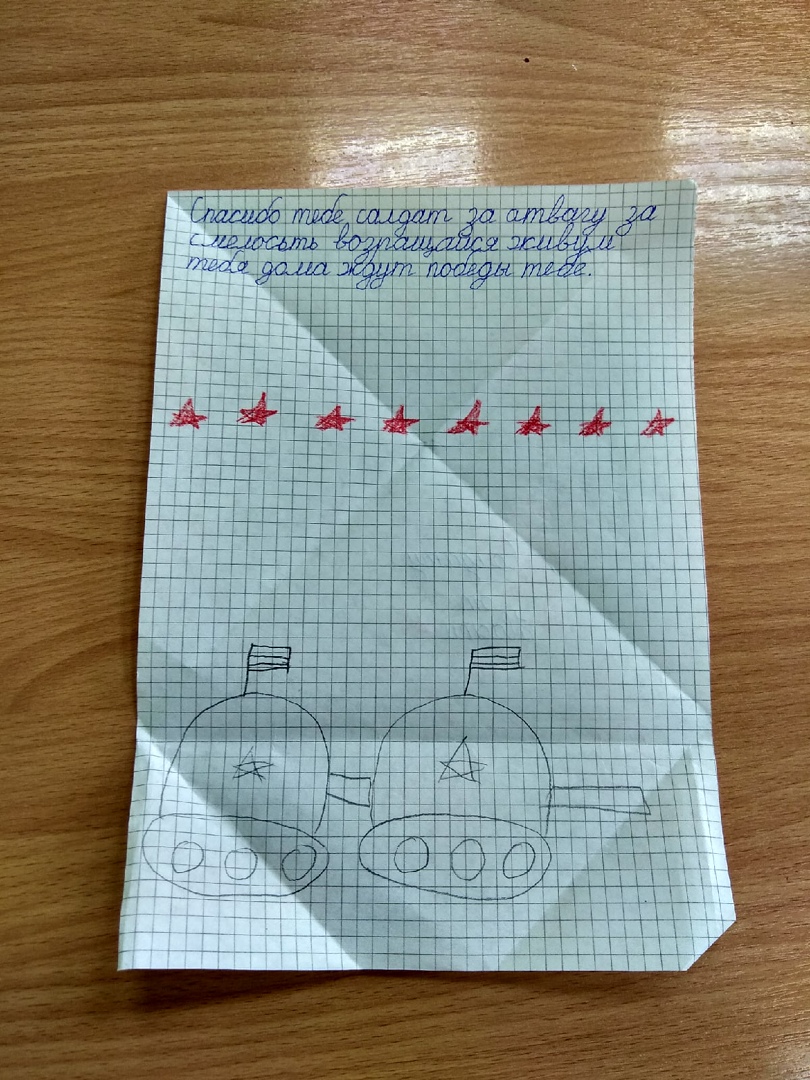 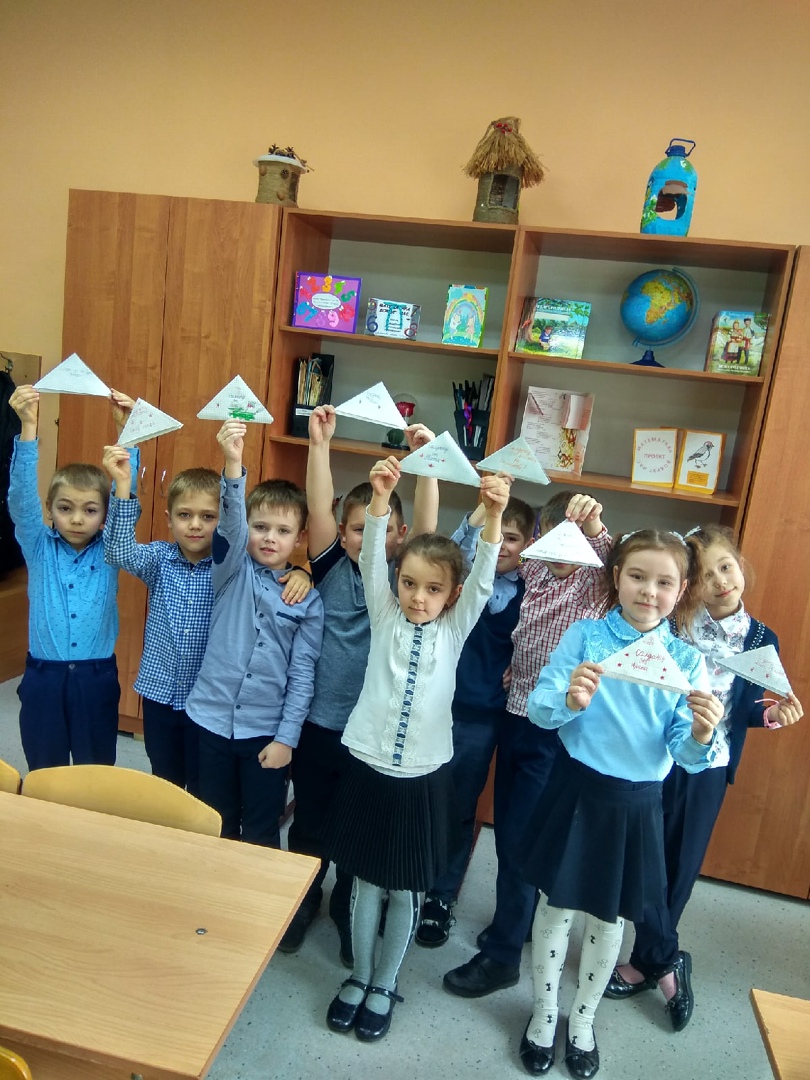 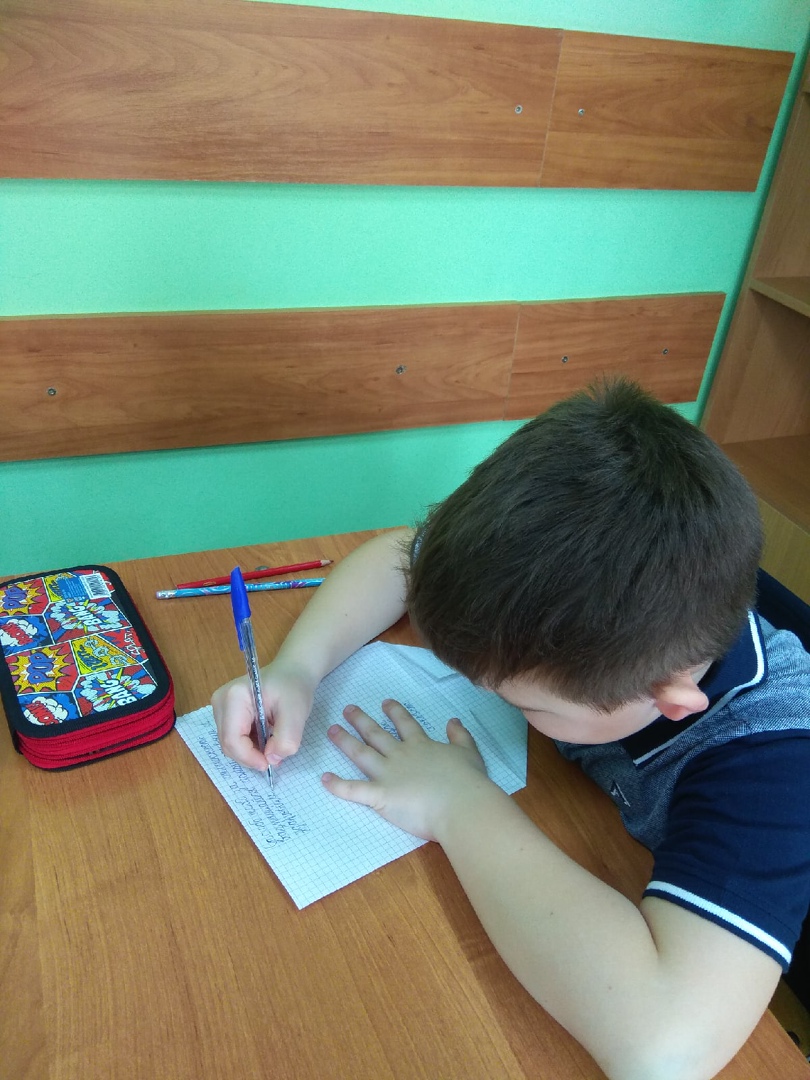 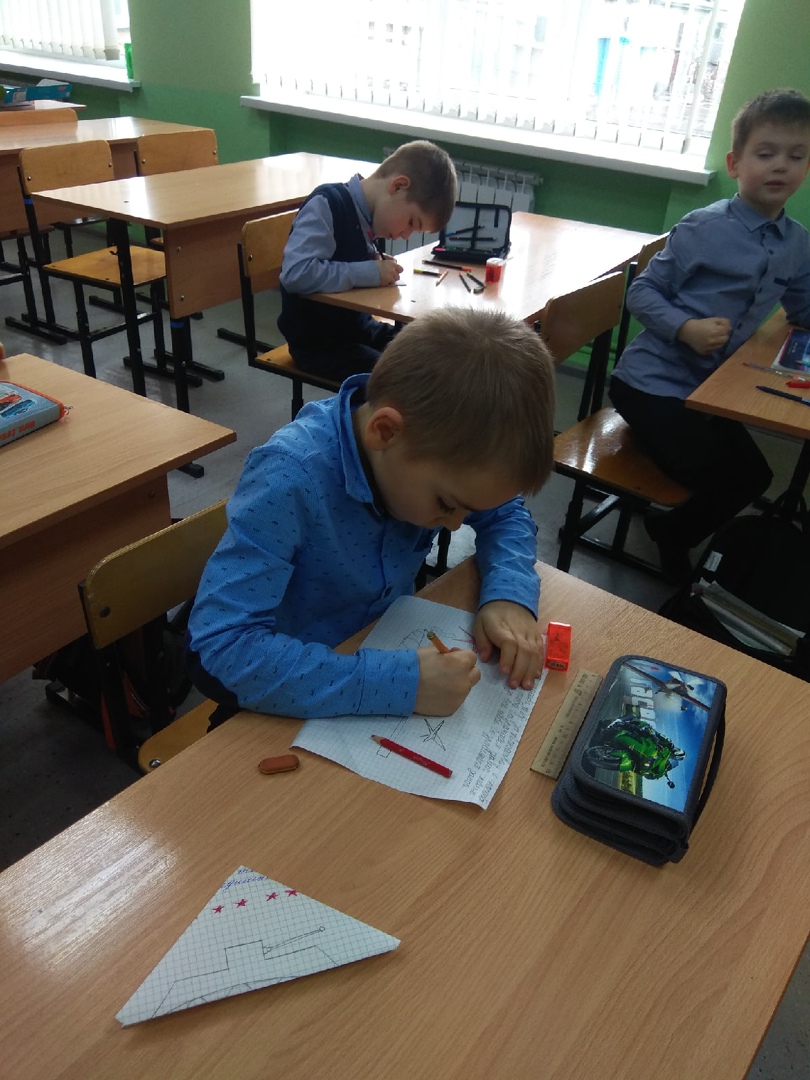 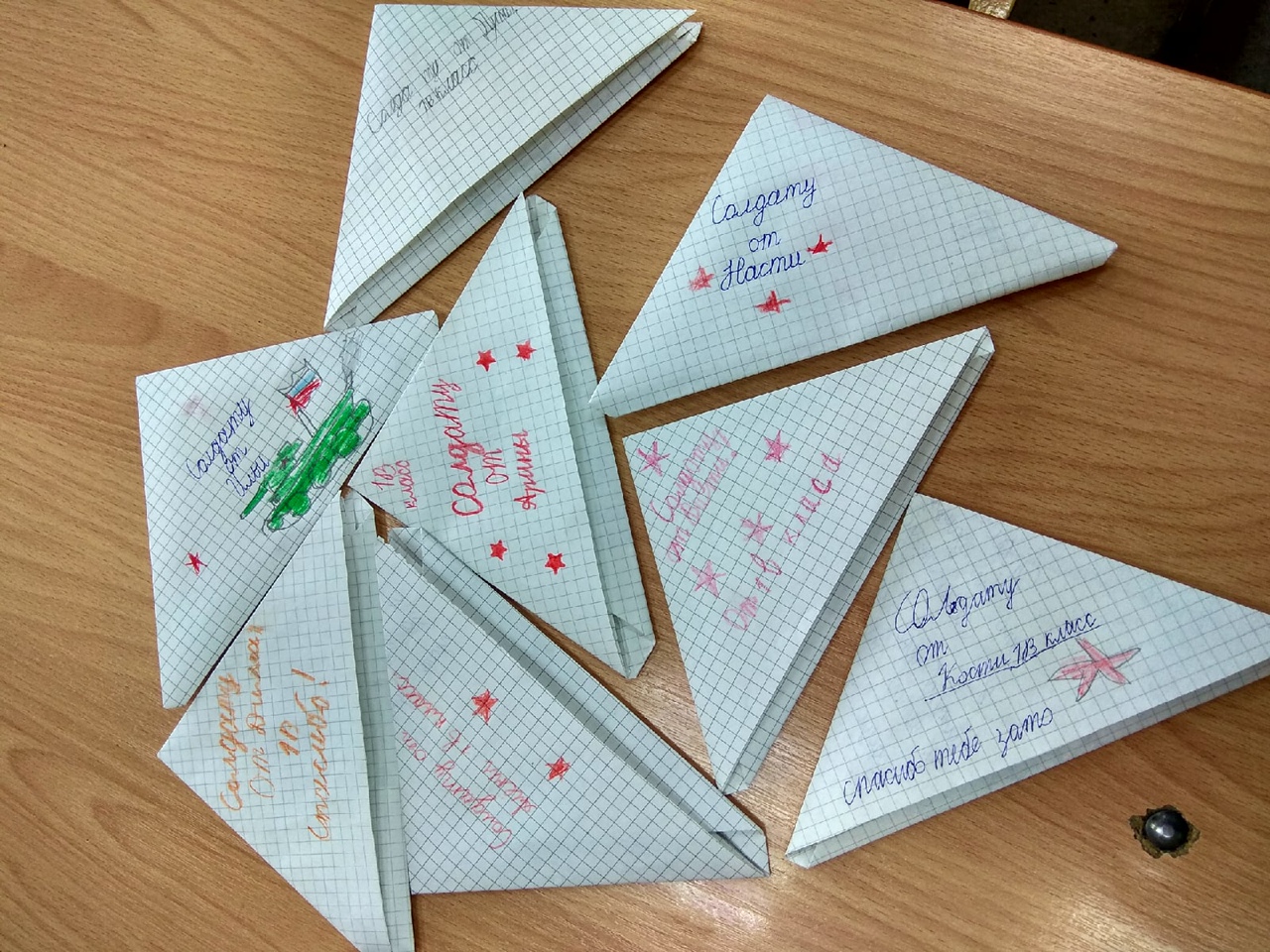 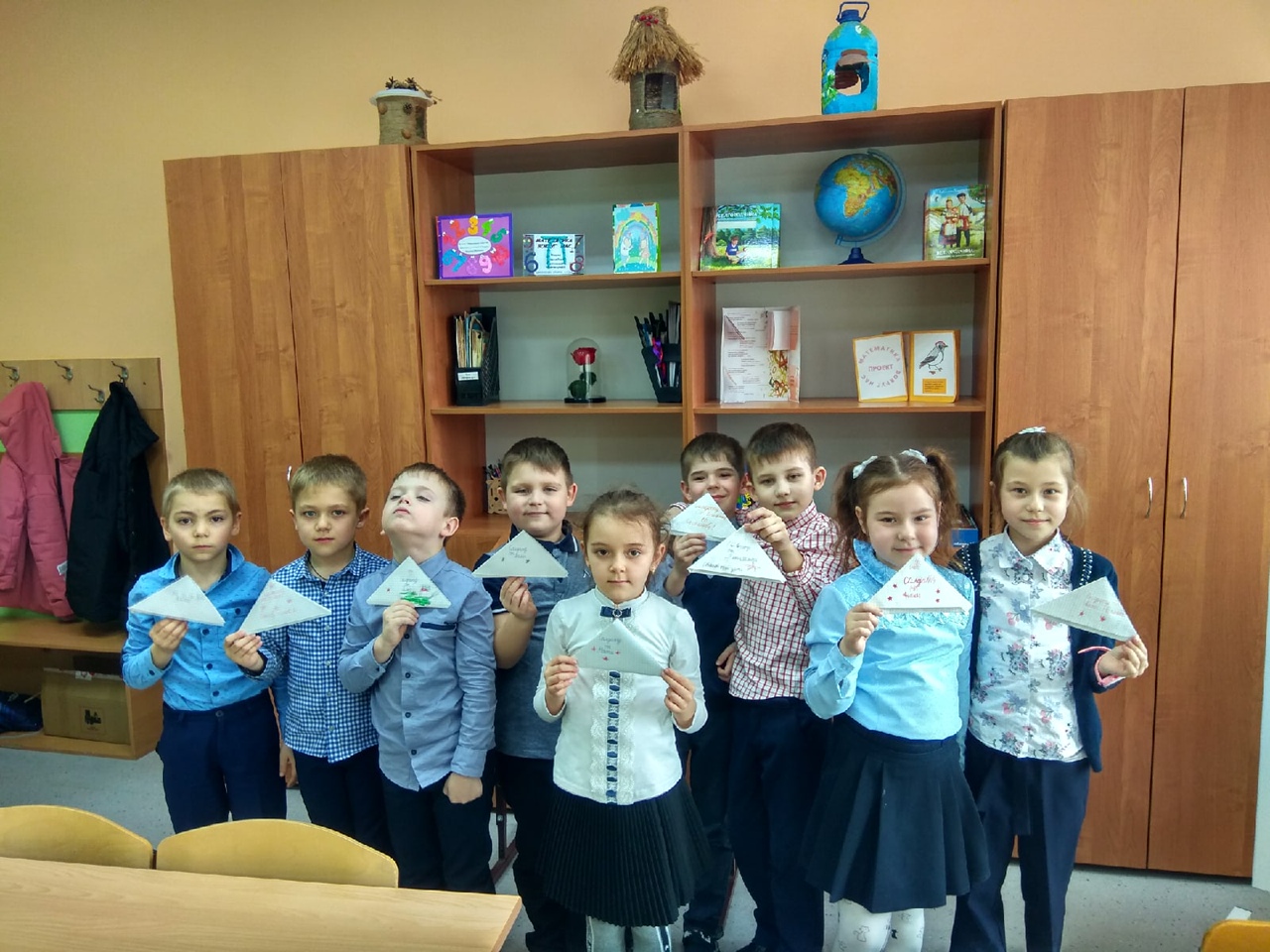 